НОД КОНСТРУИРОВАНИЕ ИЗ МЯГКИХ МОДУЛЕЙ«РАКЕТА» Цель:  Расширять полученные знания о космосе, закреплять конструктивные навыки детейЗадачи: продолжать учить детей создавать космические аппаратыразвивать конструктивное  воображение детей;расширять словарный запас (космос, космонавт, ракета, названия планет);воспитывать умение работать в группе, договариваться, учитывать мнение партнёра.Предварительная работа: беседа о космосе, рассматривание иллюстраций, просмотр обучающих видео.Оборудование: Мягкие модулиХод занятия.Воспитатель: Здравствуйте, ребята.Дети: Здравствуйте.Воспитатель: Ребята, отгадайте загадки:Состоит из точек свет,
Полна горница планет.
(Космос)Воспитатель: дети, давайте вспомним, что такое космос?Дети: это огромное пространство, которое окружает нашу Землю, в нем есть звезды и разные планеты.Воспитатель: сегодня мы совершим удивительное путешествие в мир космоса. Вспомните, на чем люди могут полететь в космос?Дети: на ракете.Воспитатель: молодцы! А скажите, пожалуйста, ребята: Кто управляет космической ракетой?Детей: космонавт. 
Воспитатель: а куда мы полетим, вы узнаете, отгадав загадку.Это красная планетаПо соседству с нами.Он зимой и даже летомМерзнет надо льдами.Странно, что ни говори, -Лед не сверху, а внутри.Дети: МарсВоспитатель: Вот  придет желанный час,на космической ракете дружно полетим на Марс!!!Воспитатель: Ребята, но прежде чем полететь на марс нам надо построить ракету. А вы знаете, кто придумал и построил первую ракету? Это инженер конструктор Сергей Королев, вот давайте представим себя инженерами и создадим ракеты с помощью вот этих мягких модулей. У нас есть схема, которая поможет нам в этом.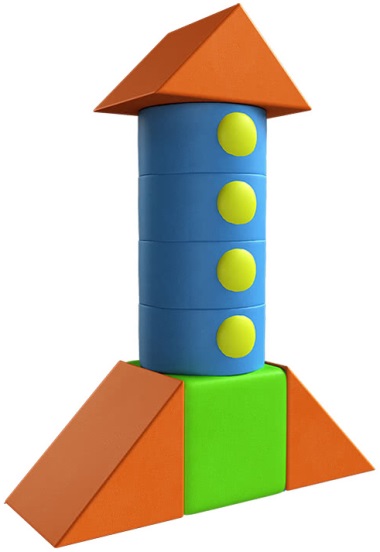 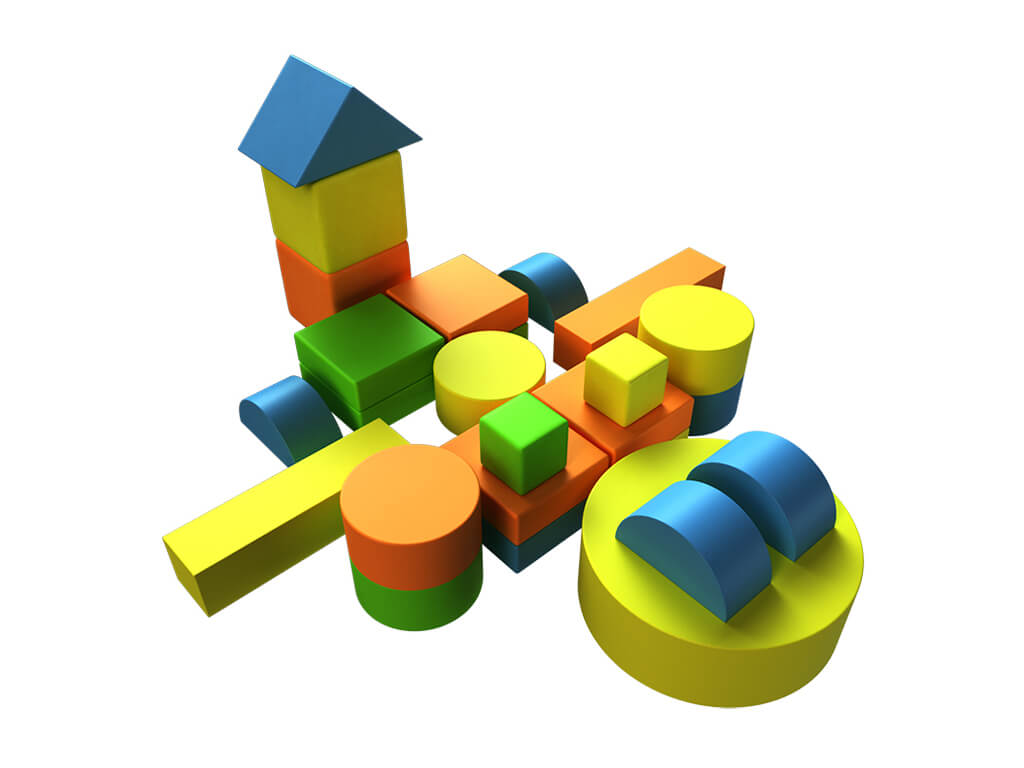 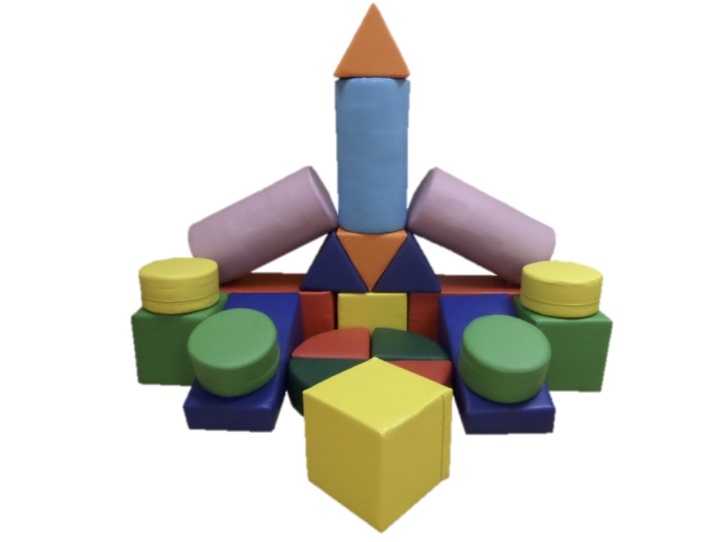 Воспитатель: Итак, наши ракеты готовы. Давайте сядем в них, пристегнёмся и полетим к неизведанной планете. Физкультминутка «Ракета».                  Раз, два – стоит ракета. (Стоят прямо руки вдоль тела)                 Три, четыре – самолет. (Руки в стороны)                 А потом на каждый счет.                 Раз, два, три, четыре –                         Руки выше, плечи шире. (Поочередно руки в стороны, вверх)                 Раз, два, три, четыре –                 И на месте проходили. (Ходьба на месте)Воспитатель: Молодцы, ребята, вы хорошо постарались. Вы проявили творческую фантазию, умение. Я думаю, что впереди вас ждет много новых открытий. А некоторые из вас, возможно, станут космонавтами.